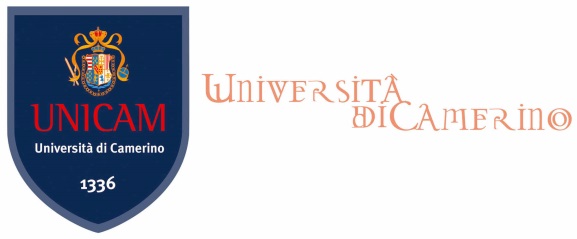 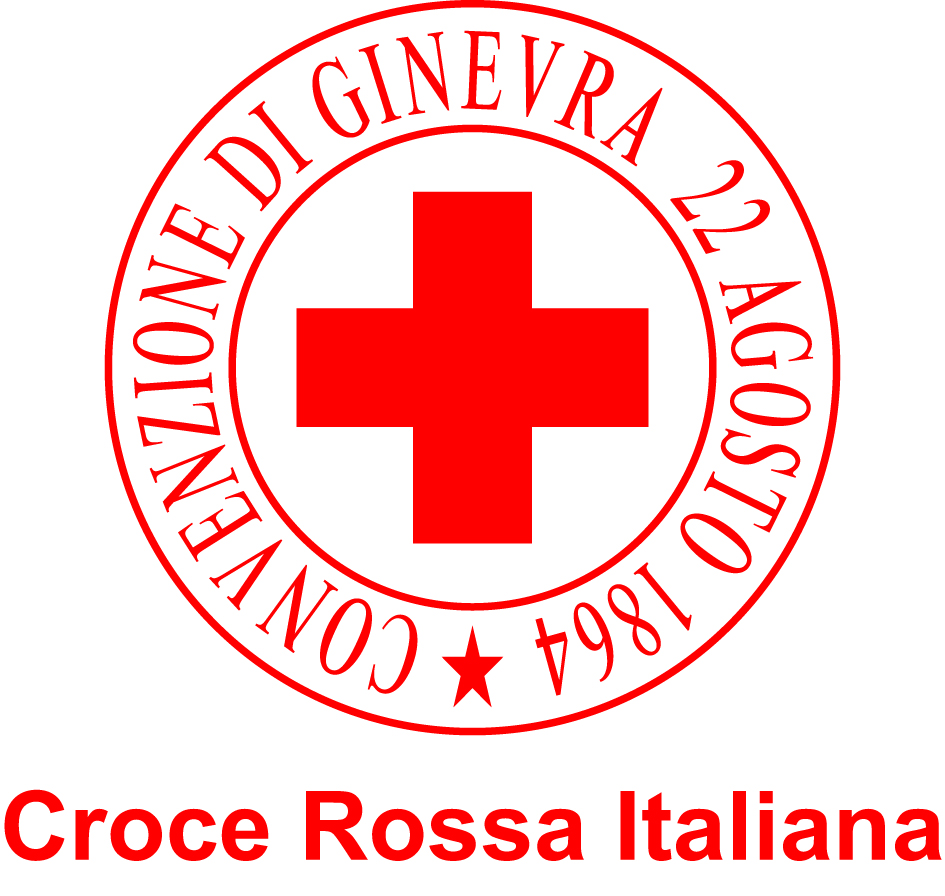                                                                                                                      Comitato Regionale Marche
DOMANDA D’ISCRIZIONE								Al Magnifico Rettore								dell’Università degli Studi di Camerino								Piazza Cavour n. 19/F								62032 CAMERINO (MC)Scuola di GiurisprudenzaIl/la sottoscritto/a Cognome ______________________________________ Nome ____________________nato/a il ______________________, a ____________________________________________ (prov. ____) ;residente in (via/piazza) ___________________________________________________________, n. _____comune ________________________________________________ (prov. _____); C.A.P. ______________tel. ___________________________________, cellulare ________________________________________,e-mail ___________________________________, Cod. fisc. _____________________________________CHIEDEdi essere ammesso al corso “GI - Terzo settore: progettare e sostenere il cambiamento – Edizione 2014” in programma nei giorni 25 ottobre, 8-15-22-29 novembre e 13 dicembre 2014, dalle ore 09.00 alle 13.00 e dalle 15.00 alle 19.00, presso il Palazzo Ducale della Università di Camerino.Al tal fine valendosi delle disposizioni di cui all’art. 46 del D.P.R. 28 dicembre 2000, n. 455 e consapevole che chi dichiarerà il falso vedrà decadere i benefici ottenuti e incorrerà nelle sanzioni penali previste per false dichiarazioni dagli artt. 75 e 76 del D.P.R. citatoDICHIARA SOTTO LA PROPRIA RESPONSABILITA’di essere a conoscenza delle norme e dei termini previsti dal bando e di accettarne senza riserva tutte le condizioni;di far parte della seguente organizzazione/associazione operante nel terzo settore (facoltativo) ………………………………………………………………………………………………..…………………………………………………………………………………..di essere a conoscenza che nel caso sia accertata la non veridicità di quanto dichiarato, fermo restando le responsabilità penali in caso di dichiarazioni false, comporterà l’automatica esclusione dal corso;di essere in possesso del seguente titolo di studio:  ____________________________________________________________coneguito il ____________________, con il voto di __________________presso __________________________________________________________________________Allega alla domanda Copia del documento di pagamento della rata di iscrizione sul conto della Banca delle Marche, cod. IBAN: IT20 L060 5568 8300 0000 0008 285, intestato all’Università degli Studi di Camerino. Nella causale deve essere riportata la seguente dicitura: “GI - Terzo settore: progettare e sostenere il cambiamento – Edizione 2014”Copia di un documento di riconoscimento in corso di validità.SI IMPEGNAad accettare tutti gli obblighi previsti nel bando, ad esonerare l’Università degli Studi di Camerino da qualsiasi responsabilità conseguente ad eventuali danni arrecati a persone e a beni pubblici o privati e di sollevare l’Università degli Studi di Camerino da ogni azione o molestia.INFORMATIVA AI SENSI DEL DECRETO LEGISLATIVO 30/06/2003 n. 196I dati personali saranno raccolti e trattati, nel rispetto delle norme di legge, per finalità connesse allo svolgimento delle attività istituzionali, in particolare per tutti gli adempimenti connessi alla piena attuazione del rapporto didattico ed amministrativo con l’Università.DATA ___________________			FIRMA _____________________________________